ПРОЕКТ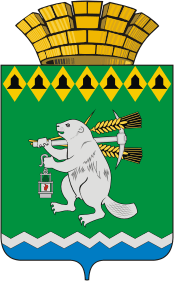 Администрация Артемовского городского округа ПОСТАНОВЛЕНИЕот                                                                                                              №____  -ПАОб утверждении формы проверочного листа (списка контрольных вопросов), применяемого при осуществлении муниципального земельного контроля на территории Артемовского городского округаВ соответствии статьей 53 Федерального закона от 31 июля 2021 года             № 248-ФЗ «О государственном контроле (надзоре) и муниципальном контроле в Российской Федерации», постановлением Правительства Российской Федерации от 27.10.2021 № 1844 «Об утверждении требований к разработке, содержанию, общественному обсуждению проектов форм проверочных листов, утверждению, применению, актуализации форм проверочных листов, а также случаев обязательного применения проверочных листов» и Положением о муниципальном земельном контроле на территории Артемовского городского округа, утвержденным решением Думы Артемовского городского округа от       16 сентября 2021 года № 879, руководствуясь статьями 30, 31 Устава Артемовского городского округа,ПОСТАНОВЛЯЮ: 1. Утвердить форму проверочного листа (список контрольных вопросов), применяемого при проведении плановых проверок соблюдения земельного законодательства при осуществлении муниципального земельного контроля (приложение).2. Настоящее постановление опубликовать в газете «Артемовский рабочий», разместить на Официальном портале правовой информации Артемовского городского округа (www.артемовский-право.рф) в информационно-телекоммуникационной сети «Интернет».3. Настоящее постановление вступает в силу с 1 марта 2022 года.         4. Контроль за исполнением постановления возложить на первого заместителя главы Администрации Артемовского городского округа          Черемных Н.А.Глава Артемовского городского округа                                              К.М. Трофимов